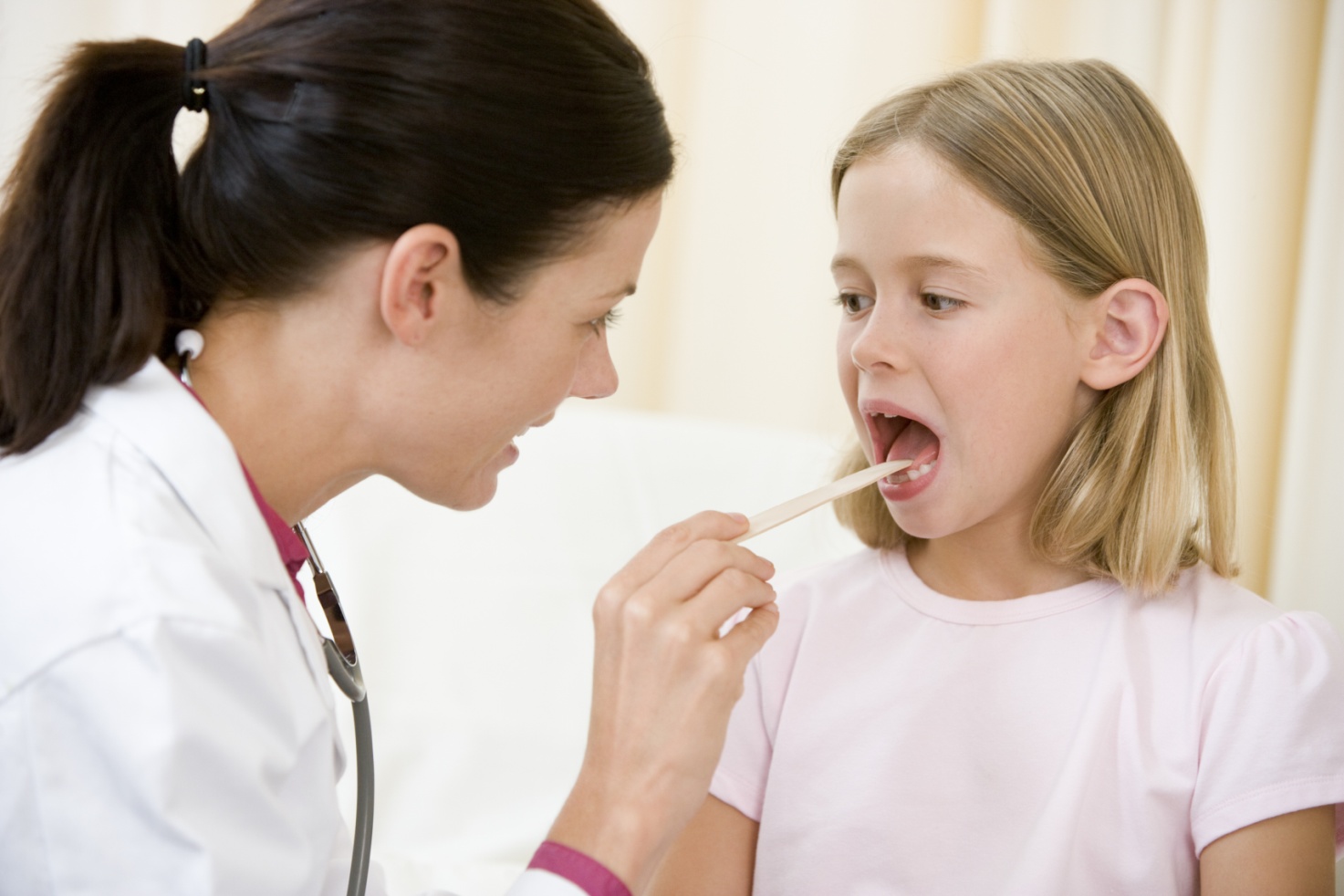      Дифтерія – це гостра інфекційна хвороба, яка вражає серцево-судинну, дихальну та нервову системи, а також надниркові залози. На інфікованому місці виникає запальний процес із фібринозним нальотом.Як передається дифтеріяЗбудником дифтерії є дифтерійна паличка. Інфекція передається повітряно-крапельним шляхом: при чханні, кашлянні тощо. Також заразитися нею можна через посуд, іграшки, канцелярські товари та інші речі, яких торкалася інфікована людина.Бувають випадки, коли дифтерійна паличка потрапляє в організм через слизову ока, шкіру або слизові оболонки статевих органів. Важливо знати, що носіями збудника дифтерії можуть бути люди без симптомів хвороби, але із небезпечними мікробами в носоглотці.Види дифтеріїДифтерія має кілька форм залежно від місця ураження інфекцією:Дифтерія ротоглотки (мигдалин)Дифтерія дихальних шляхів (трахеї, гортані, бронхів)Дифтерія носаДифтерія шкіриДифтерія очейДифтерія статевих органівНайпоширенішою є дифтерія ротоглотки, а от останні три трапляються вкрай рідко.Дифтерія у дітейСимптоми дифтеріїЖиттєво важливо своєчасно діагностувати дифтерію, адже за своїми клінічними проявами вона схожа на ангіну чи інфекційний мононуклеоз. Інкубаційний період інфекції триває від 2 до 10 діб. При потраплянні в організм бактерія дифтерії виділяє токсин та викликає токсико-інфекційний шок. Першими симптомами цієї хвороби є біль у горлі, погіршення самопочуття та підвищення температури.Особливо небезпечною є дифтерія ротоглотки (мигдалин). Під час перебігу цієї хвороби в горлі утворюється дифтерійна плівка, яка перекриває дихальні шляхи. Це не лише ускладнює дихання та ковтання, а може спричинити смерть від задухи. Також при дифтерії з'являється солодкуватий запах з рота.Основні симптоми дифтерії:слабкістьбіль у горлілихоманканабряк залоз у шиїсвітло-сірий наліт на уражених органахспецифічний запах з ротаОсобливо небезпечними є ускладнення від дифтерії: блокування дихальних шляхів, пошкодження серцевого м'яза (міокардит), ушкодження нерва (поліневропатія), легенева інфекція (дихальна недостатність або пневмонія).Лікування дифтеріїХворих на дифтерії одразу ж госпіталізують в інфекційний стаціонар. Під час лікування пацієнту вводять антитоксичну протидифтерійну сироватку.Водночас медики проводять дезінтоксикаційну терапію, хворий також проходить курс антибактеріальних препаратів, зокрема антибіотиків.Профілактика та щеплення від дифтеріїНайефективнішим методом профілактики дифтерії є щеплення. І хоча вакцина не дає 100-відсоткової гарантії, однак у хворого зі щепленням дифтерія протікає значно легше та не дає ускладнень.В Україні щеплення від дифтерії дітям можна зробити безкоштовно цільноклітинною вакциною проти кашлюку, дифтерії та правцю АКДП, яка дає найкращий захист. Також є безкоштовна вакцина для профілактики дифтерії та правця АДП та вакцина для профілактики дифтерії та правця із зменшеним вмістом антигена АДП-М, яку застосовують для дорослих.Перша доза вакцини вводиться в організм дитини в 2 місяці, друга – у 4, далі – 6 місяців, 1,5 років, 16 років. Після 16 років треба робити щеплення кожні 10 років.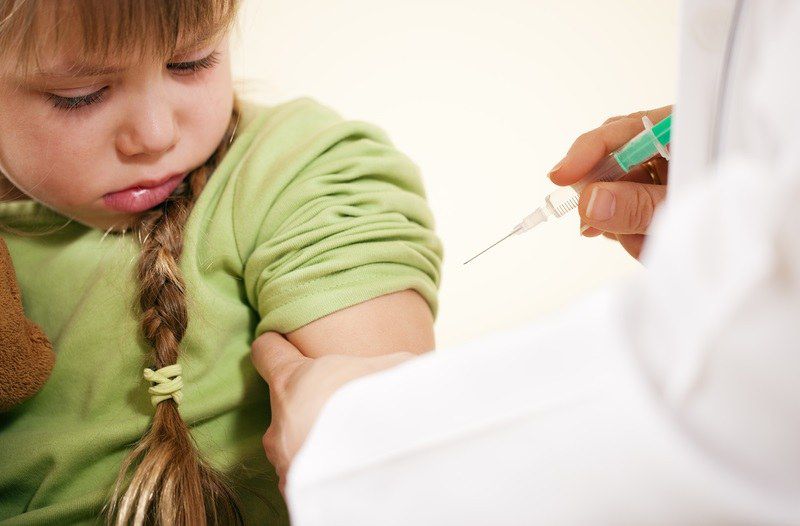 Ще одним засобом профілактики є особиста гігієна – потрібно часто мити руки, протирати предмети, які торкалася потенційно хвора людина, провітрювати приміщення. Пам'ятайте, що за перших же симптомів слід одразу звернутись до медиків – чим швидше розпочнуть лікування, тим меншої шкоди дифтерія завдасть вашому організмові.